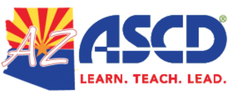 AZ ASCD MinutesJan 27, 2018Call to Order and WelcomeKate:  Call to Order (9:06)Attendance:Present: Danielle, Kate, Kathy, Alice, Mike, Deborah, Marie, Ronda, DanielaReportsPresident, Kate:Kate working with GoDaddy, but we’re in good shape.  Going to call them for completion of work..Marie, Treasurer:Profit and loss is in folder on Drive:  Balance of nearly 5,000.  Earned 455 and paid out 1800.Need to pay Executive Director quarterly, with rate being 10% of prior year’s fiscal revenue.  Prior year ended in July of 2017.  Payment should be 160.25 X 2 for two quarters.W9 being sent out right now.  All can use W9, as needed.Going to take care of Alice’s PO.Spoke with Daniel at Vantiv (now World Pay), who didn’t really know what was going on.  He sent an email saying there was a problem with our bank account on file through Capital One.  No evidence of an account, so all account requests are being rejected and that we owe him $1.45.  He doesn’t know if we have a contract with him.  Questions about why he’s processing for us.  Alice indicates that there was a Capital One account a long time ago through Cvent.   Kate recommends getting a record of activity and suggests we don’t pay the $1.45 until we know what’s going on and if we’re having other charges through this company.   Daniel claims we pay a monthly fee for processing.  (Daniel Meurer).  Kate will look at disabling the pay button on the website in case that’s where the money is being funneled from.No status update on event at Marie’s school.  Grand Canyon was leading the event by facilitating training programs for Code.Org.Mike, Secretary - Location of minutes.AliceFull confession :)  on not having a chance to keep up on Wild Apricot.  Will be working on it.Old BusinessOld Business---20 minutesApproval of meeting minutes from December—ApprovedNew BusinessTeach to LeadUofP is a current “no,” but Kate will continue to push.Kate submitted APSKate submitted for Fry’s and Safeway with online applicationsJen said SRP is only doing STEM and Tech initiativesJen looking for other, smaller applications and submitKate is going to work out to AEAMarie Alice has a meeting with Tacy AshbySuggestions for Donations:  Harbor Freight, Helios,  Kathy is going to trigger the contract, work with Danielle, and get the application timelines, etc.Ronda reached out to Teaching Channel, but they cannot assist, now.  Decision to move forward; Kathy to rework contractKate:  We cannot require money for Teach to Lead, but can strongly encourage membership.Kathy:  Suggest buy ribbons that says “ASCD Member”Flyers to be put out at AZNBCT Network happy hours.Kathy:  Engagement proposal (handout).  Team very interested in the format and ideas; Kathy will provide a “prettied up” and finalized version.Purpose - LinkRonda - 114th Partnership Document - Group discussed potential, but feeling in the room is that they’d be better served working with another organization, such as the NST.New BusinessASCD Affiliate Leaders Online Meeting-- -rescheduled for Feb 5February agenda item:  Nominations.  Open seats:  All officer positions go to elections, every year.  Alice’s member-at-large position is up.  Could Alice stay if we asked her to do so.  We want new people on Board, but also want to keep some current membership for momentum.  Discussion around the value of a “historian” a part of the board.  Danielle will set up a meeting around nominations.VIDEO LINK HERE  (TEACH TO LEAD)Future Board Agenda Items—February 24, 2018 agenda ---Kate—5 minutesNominationsDo need to look at the bi-lawsDiscussion around future meetings; will be finalized.Meeting adjourned at: 10:54